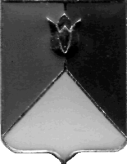 РОССИЙСКАЯ ФЕДЕРАЦИЯ АДМИНИСТРАЦИЯ КУНАШАКСКОГО МУНИЦИПАЛЬНОГО РАЙОНАЧЕЛЯБИНСКОЙ ОБЛАСТИПОСТАНОВЛЕНИЕот 11.05.2017 г. № 1069 Об утверждении Положенияотдела инвестиций администрацииКунашакского муниципального района	В соответствии с Федеральным законом от 06.10.2003 г. № 131-ФЗ «Об общих принципах организации местного самоуправления в Российской Федерации», Уставом Кунашакского муниципального района, Постановлением от 31.07.2015 года № 1450 «Об утверждении структуры и штатной численности аппарата управления администрации Кунашакского муниципального района».	П О С Т А Н О В Л Я Ю:1. Утвердить Положение отдела инвестиций администрации Кунашакского муниципального района (прилагается);2. Начальнику отделу аналитики и информационных технологий (Ватутин В.Р.) опубликовать настоящее постановление в средствах массовой информации и разместить на официальном сайте Кунашакского муниципального района в сети Интернет;3. Организацию исполнения настоящего постановления возложить на заместителя Главы района по финансовым вопросам Басырова М.К.Глава района                                                                                            С.Н. Аминов Оригинал подписанУтвержденопостановлением ГлавыКунашакского муниципального районаот 11.05.2017 г.Положениеотдела инвестиций администрацииКунашакского муниципального района1. Общие положенияОтдел инвестиций администрации Кунашакского муниципального района (далее именуется – отдел) является структурным подразделением администрации Кунашакского муниципального района (далее именуется – район);Отдел непосредственно подчинен Заместителю Главы муниципального района по ЖКХ, строительству, энергетике, транспорту, дорожному хозяйству и инвестициям (далее именуется – Заместитель Главы). Структура отдела определяется на основании штатного расписания, утверждённого Главой района. Специалисты отдела назначаются на основании распоряжения Главы района;В своей деятельности отдел руководствуется Конституцией Российской Федерации, действующим законодательством Российской Федерации и Челябинской области, постановлениями и распоряжениями Главы Кунашакского муниципального района, а также настоящим Положением.2. Основные цели и задачи отделаОсновными целями и задачами отдела являются:Реализация местной инвестиционной политики;Формирование стратегии привлечения инвестиций; Обеспечение устойчивого развития  Кунашакского муниципального района; Оказание содействия в определении основных приоритетов инвестиционного развития района;Участие в разработке стратегии инвестиционного развития муниципального района и механизмов увеличения объемов инвестиций в экономику;Участие в разработке стратегии развития приоритетных отраслей и секторов экономики района;Обеспечение доступности для участников инвестиционной деятельности информации об инвестиционном режиме и инвестиционной инфраструктуре района;Обеспечение в установленном порядке государственной поддержки инвестиционных проектов;Обеспечение взаимодействия территориальных федеральных органов исполнительной власти, органов исполнительной власти района, органов местного самоуправления по реализации инвестиционных проектов;Внесение предложений по инвестированию средств по приоритетным направлениям.3. Функции1) Участвует в подготовке нормативных правовых актов Кунашакского муниципального района по вопросам, входящих в компетенцию отдела инвестиций;2) Реализация местной инвестиционной политики; 3) Обеспечивает разработку стратегии привлечения инвестиций района и координирует ее дальнейшую реализацию;4) Обеспечивает организационную поддержку реализации инвестиционных проектов;5) Участвует в реализации единой инвестиционной политики на территории района, соединяя цели развития района и отраслей экономики района с интересами отечественных и иностранных инвесторов;6) Оказывает методическую помощь в подготовке структурными подразделениями района инвестиционных проектов и содействует их реализации;7) Принимает меры по привлечению инвестиций в экономику района, осуществляя взаимодействие с заинтересованными органами исполнительной власти района, территориальными федеральными органами исполнительной власти, инвестиционными фондами, банками, с российскими и иностранными юридическими и физическими лицами;8) Проводит экспертизу и готовит заключения о целесообразности подписания соглашений, договоров в инвестиционной сфере, предлагаемых к подписанию органами исполнительной власти района и местного самоуправления района, в том числе в части эффективности использования муниципальной собственности района;9) Разрабатывает план мероприятий по сопровождению инвестиционных проектов, реализуемых на территории района и осуществляет контроль за его выполнением;10) Осуществляет взаимодействие с органами местного самоуправления по сопровождению инвестиционных проектов, реализуемых на территории района;11) Осуществляет координацию деятельности исполнительных органов власти района по вопросам реализации приоритетных инвестиционных проектов;12) Готовит заключения о целесообразности размещения объектов по инвестиционным проектам на территории района при проведении экспертизы инвестиционных проектов;13) Осуществляет прогнозно-аналитическую деятельность развития инвестиционного потенциала района;14) Оказывает содействие в разработке и реализации инвестиционных стратегий и инвестиционных программ района;15) Осуществляет анализ реализации инвестиционных программ района;16) Осуществляет функции по обеспечению доступности для участников инвестиционной деятельности информации об инвестиционном режиме и инвестиционной инфраструктуре района для обеспечения единства правового пространства инвестиционной деятельности на территории района в сочетании с активной поддержкой инвестиционных процессов;17) Осуществляет анализ законодательства в инвестиционной деятельности, разработку предложений по совершенствованию законодательной базы в области инвестиционной деятельности на территории района для обеспечения в установленном порядке государственной поддержки инвестиционных проектов;18) Организует подготовку материалов для участия инвестиционных проектов района на публичных информационных и имиджевых мероприятиях в России и за рубежом;19) Оказывает методическую помощь и информационно-аналитическое содействие инвесторам в разработке бизнес-планов инвестиционных проектов, в том числе претендующих на государственную поддержку;20) Оказывает в пределах установленной компетенции содействие и государственную поддержку реализации инвестиционных проектов, осуществляемых на территории района;21) Осуществляет анализ показателей бизнес-планов инвестиционных проектов, представляемых претендентами на получение государственной поддержки;22) Обеспечивает контроль за реализацией инвестиционных проектов, по которым предоставляется государственная поддержка, на основании ежеквартальной отчетности, представляемой инвесторами;23) Обеспечивает подготовку заключений по прекращению и приостановлению оказания государственной поддержки инвесторам в соответствии с законодательством района.4. ПраваДля выполнения задач предусмотренных настоящим Положением отдел инвестиций имеет право:– в установленном порядке запрашивать и получать от структурных подразделений района, органов исполнительной власти района, органов местного самоуправления, иных организаций района сведения и материалы, необходимые для выполнения функций, определенных настоящим Положением;– проводить в установленном порядке совещания по вопросам, входящим в компетенцию Отдела, с привлечением руководителей и специалистов структурных подразделений района, органов исполнительной власти района и прочих организаций.– для рассмотрения социально-экономических проблем Отдел может образовывать советы, комиссии и иные консультативные органы.5. ОтветственностьСпециалисты отдела несут ответственность за:– неисполнение или ненадлежащее качество исполнение должностных обязанностей;– соблюдение правил внутреннего распорядка;– сохранность, соблюдение правил эксплуатации и использование строго по целевому назначению закрепленных за специалистами оборудования и документации.Сотрудники отдела инвестиций несут ответственность в соответствии с действующим законодательством о муниципальной службе и Трудовым Кодексом Российской Федерации.Заместитель Главы:– руководит деятельностью Отдела и несёт персональную ответственность за выполнение задач, стоящих перед отделом;– разрабатывает должностные инструкции специалистов отдела, определяет и распределяет трудовые функции специалистов отдела;– обеспечивает выполнение функций и задач, возложенных на Отдел, несёт ответственность за своевременность и качество их выполнения;– организует взаимодействие со структурными подразделениями района, органами исполнительной власти района, органами местного самоуправления, иными организациями района в пределах компетенции Отдела.Распределение обязанностей между сотрудниками отдела инвестиций производится Заместителем Главы в соответствии с настоящим положением и должностными инструкциями.